Итоговое занятие по ЭМП вподготовительной группеТема: « Путешествие в математическую страну»Воспитатель I квалификационной категории: Лапшина Оксана СергеевнаМДОУ Детский сад села Давыдовка Пугачевского района Саратовской области.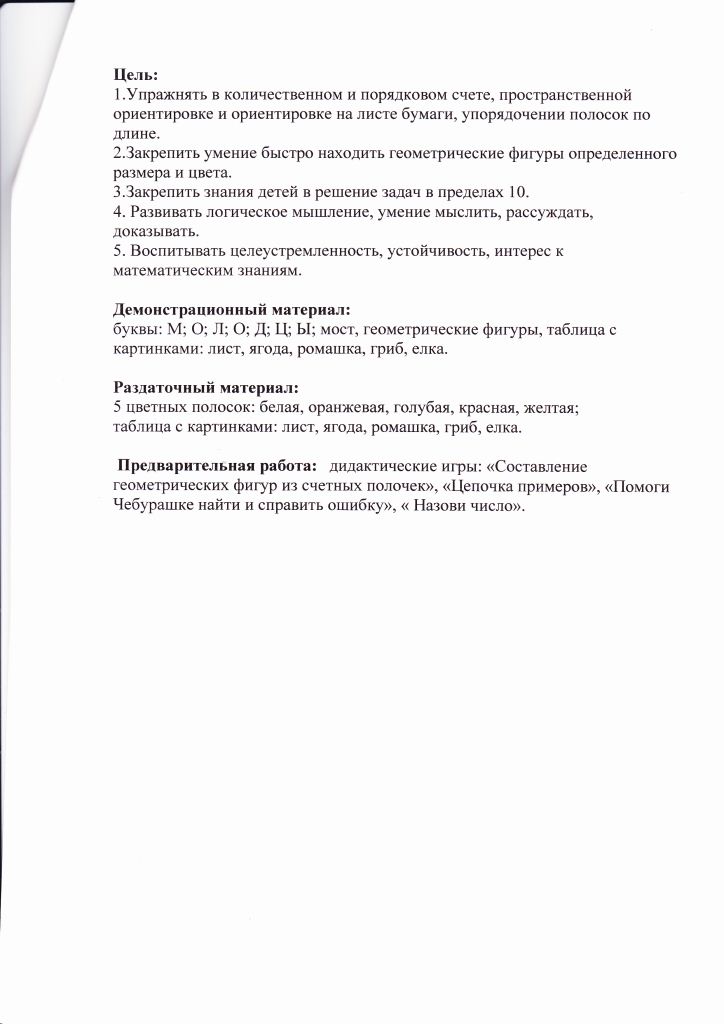 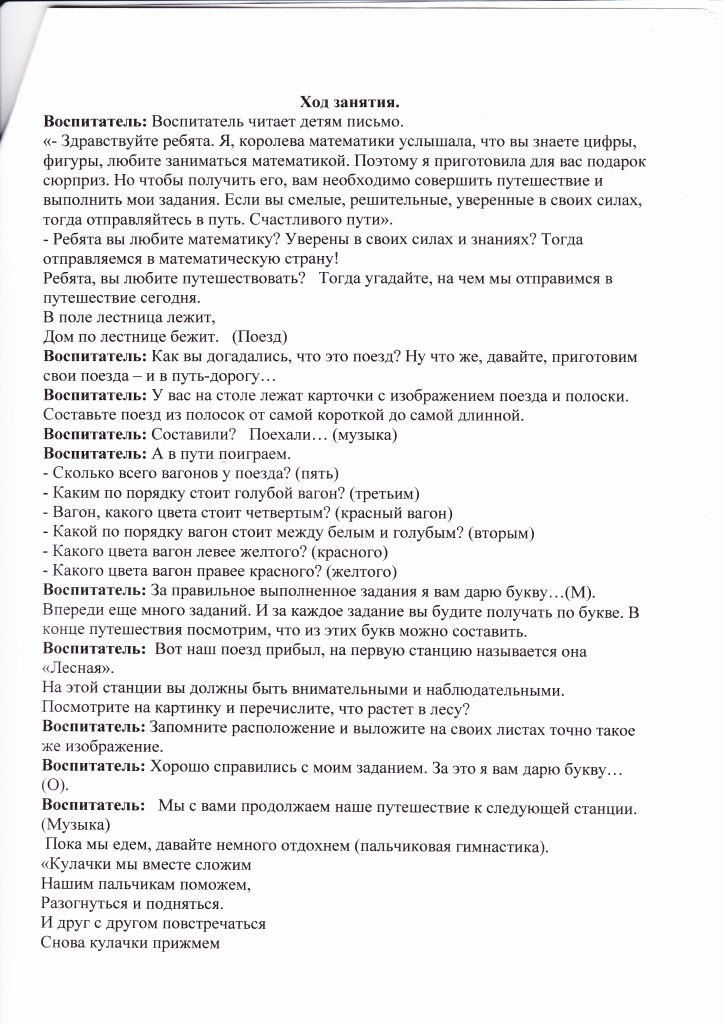 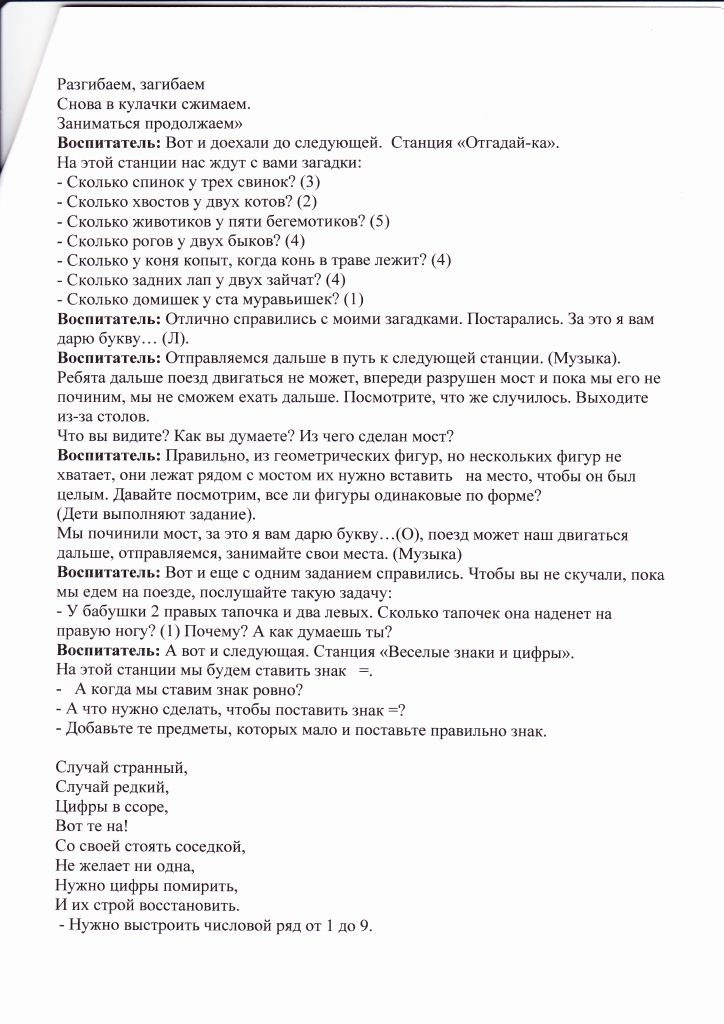 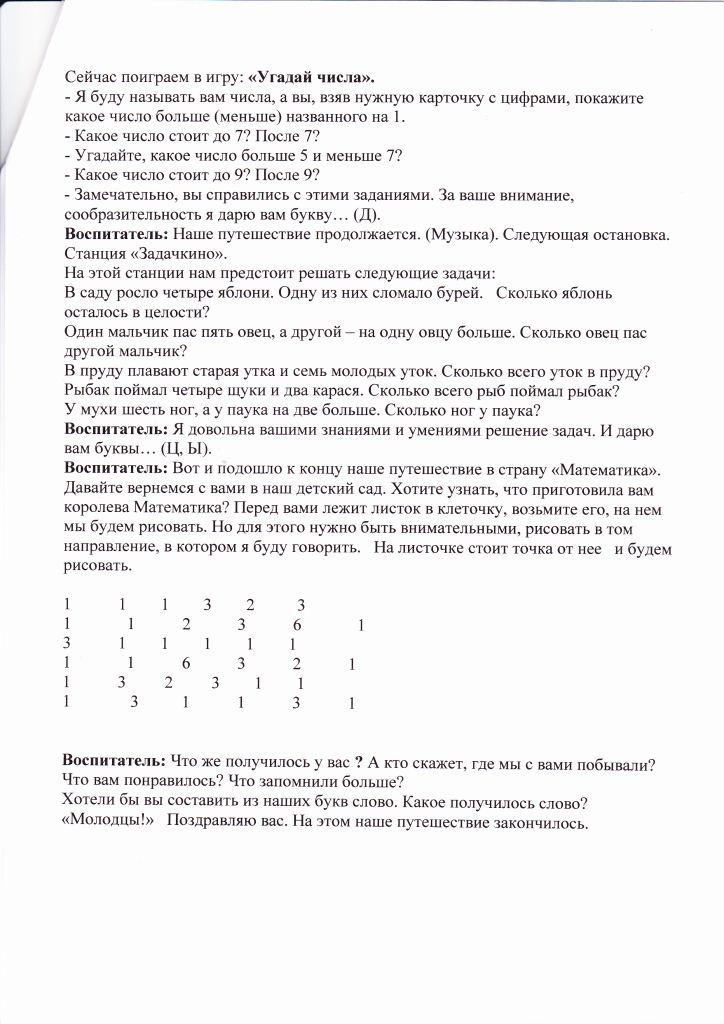 